ATIVIDADES DA EDUCAÇÃO INFANTILNÍVEL IIIDENTIDADEAtividade 1: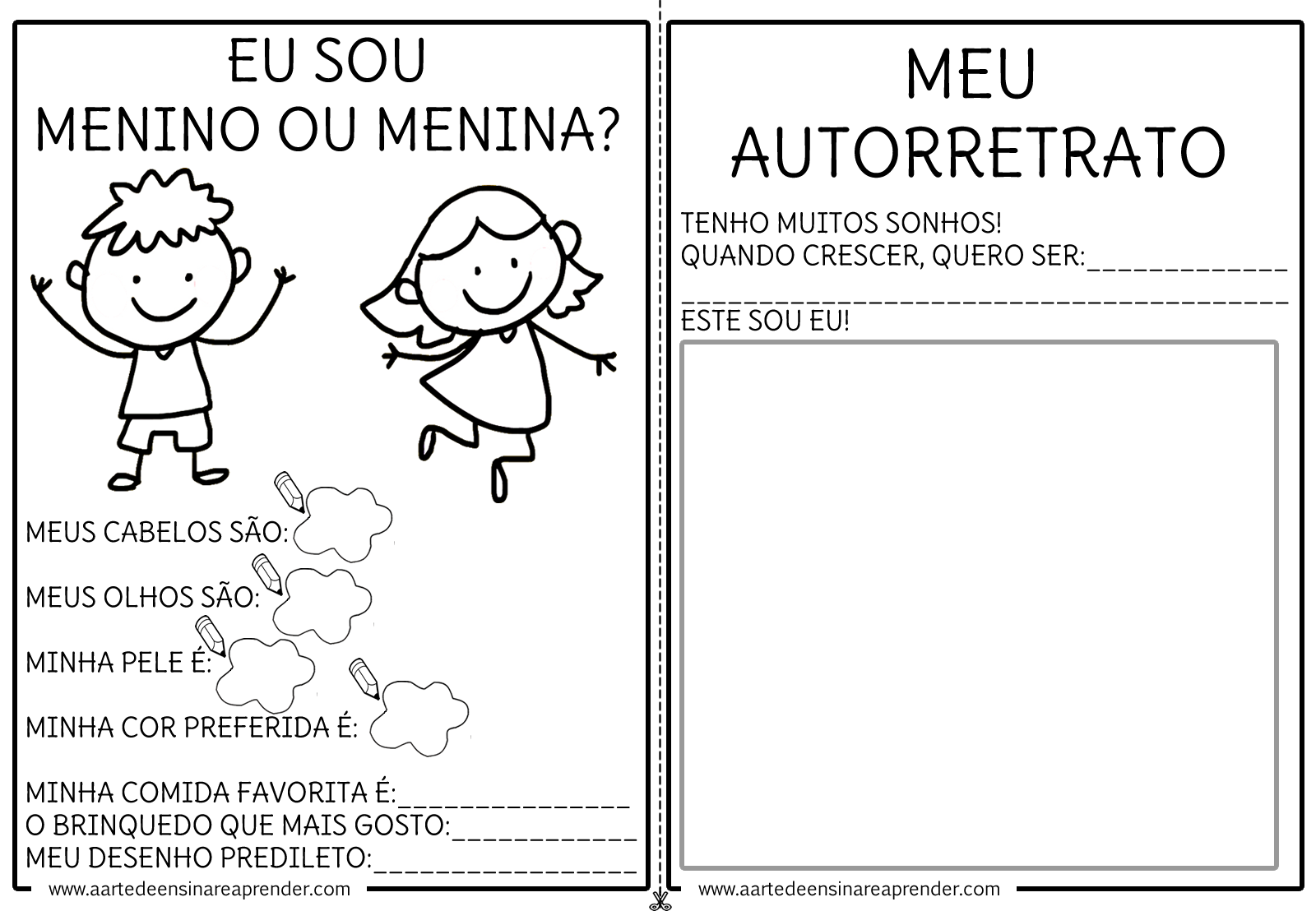 ATIVIDADE 02: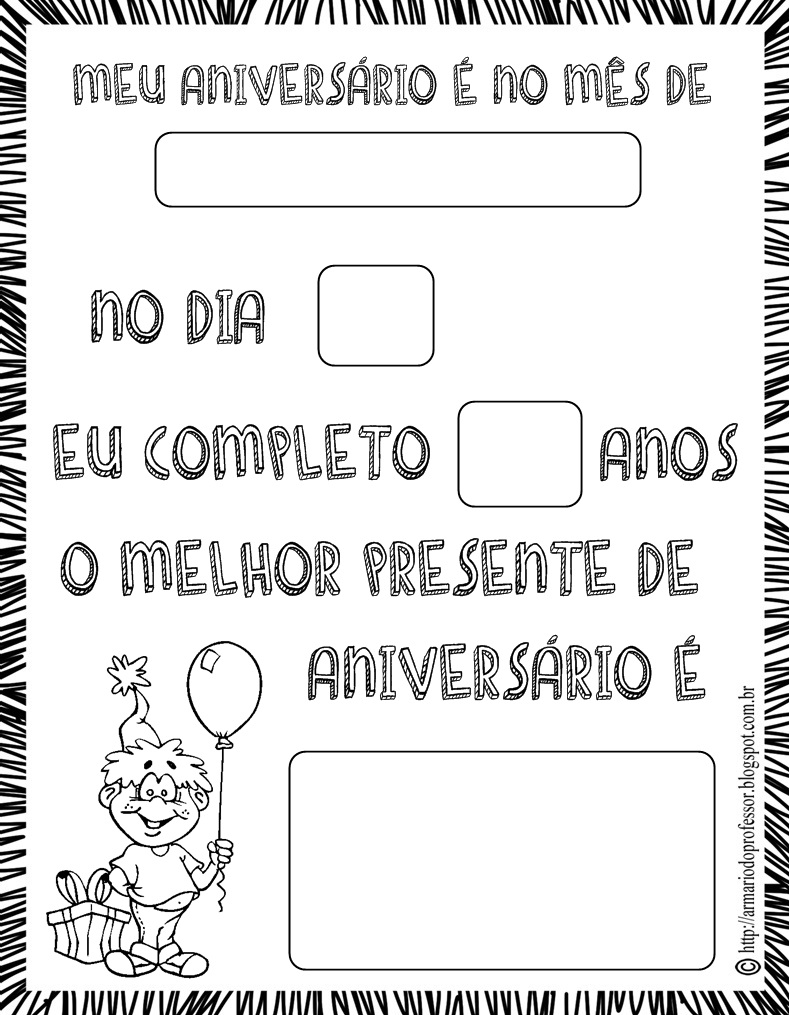 Atividade 3: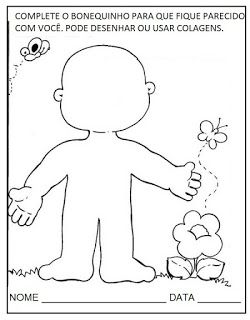 Atividade 4: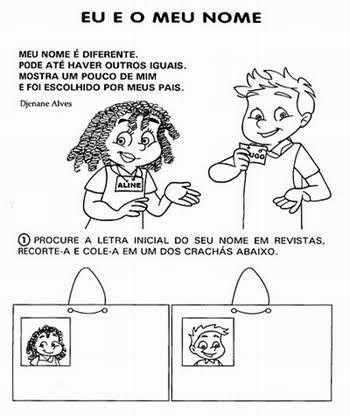 Atividade 5: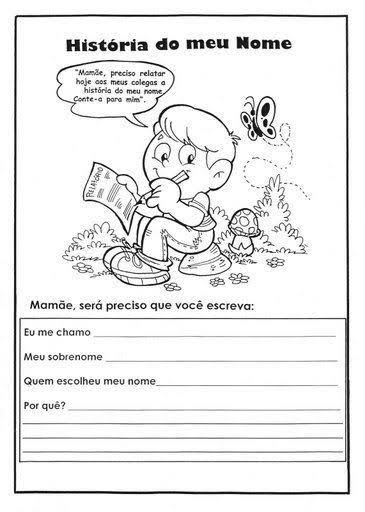 